MENINGKATKAN HASIL BELAJAR MATEMATIKA MELALUI PEMBELAJARAN KOOPERATIF MODEL PROBLEM SOLVING SISWA KELAS IV PADA MATERI BANGUN DATAR DI MI PLUS RAUDLATUL MUTA’ALLIMIN KALIPUCUNG BLITAR TAHUN AJARAN 2010/2011SKRIPSIDiajukan KepadaSekolah Tinggi Agama Islam Negeri (STAIN) Tulungagung untukmemenuhi salah satu persyaratan dalam menyelesaikanProgram Sarjana Strata Satu Pendidikan Guru Madrasah Ibtida’iyahOlehBINTI ROSYIDAHNIM. 3217073011PROGRAM STUDI PENDIDIKAN GURU MADRASAH IBTIDA’IYAHJURUSAN TARBIYAHSEKOLAH TINGGI AGAMA ISLAM NEGERI(STAIN) TULUNGAGUNGAgustus 2011PERSETUJUAN PEMBIMBINGSkripsi dengan judul “Meningkatkan Hasil Belajar Matematika Melalui Pembelajaran Kooperatif Model Problem Solving Siswa Kelas IV pada Materi Bangun Datar di MI Plus Raudlatul Muta’allimin Kalipucung Blitar Tahun Ajaran 2010/2011” yang ditulis oleh Binti Rosyidah ini telah diperiksa dan disetujui untuk di ujikan.	Tulungagung, 1 Agustus 2011Pembimbing,Fathul Mujib, M.AgNIP. 19750523 20060041002PENGESAHANSkripsi dengan judul “Meningkatkan Hasil Belajar Matematika Melalui Pembelajaran Kooperatif Model Problem Solving Siswa Kelas IV pada Materi Bangun Datar di MI Plus Raudlatul Muta’allimin Kalipucung Blitar Tahun Ajaran 2010/2011” yang ditulis oleh Binti Rosyidah ini telah dipertahankan di depan Dewan Penguji Skripsi STAIN Tulungagung pada hari Kamis, tanggal 18 Agustus 2011, dan dapat diterima sebagai salah satu persyaratan untuk menyelesaikan Program Sarjana Strata dalam Pendidikan Guru Madrasah IbtidaiyahDewan Penguji SkripsiPenguji UtamaMuhammad Muntahibbun Nafis, M.Ag.NIP. 19780318 200501 1 003Tulungagung, 18 Agustus 2011Mengesahkan,STAIN TulungagungKetua,Dr. Maftukhin, M.Ag.NIP. 196707172000031002MOTTO...          ...Artiny : “dan tolong-menolonglah kamu dalam (mengerjakan) kebajikan dan takwa, dan jangan tolong-menolong dalam berbuat dosa dan pelanggaran.” (Q.S. Al-Ma’idah/5:2)PERSEMBAHANSkripsi ini kupersembahkan untuk:Bapak dan ibuku yang telah memberikan pengorbanan dan kasih sayangnya untukku.Kakak-kakakku tercinta yang selalu menyayangiku dan memotivasiku.Keponakanku “Riski” yang imut dan lucuMase yang selalu baik hati kepadaku dan menerima segala keluh kesahkuSahabat-sahabatku Cepi, Fitri, Anggi, Saroh, Elok, Dian, Hanik, Pipit, Kembar, Mz Im, Mz Husen, dan teman-teman di Qornain InzaqAlmamaterku tercinta STAIN TulungagungKATA PENGANTARDengan segala kerendahan  hati dan rasa syukur kehadirat Allah SWT yang telah melimpahkan rahmat, taufiq, hidayah dan inayah-Nya sehingga penulis dapat menyelesaikan skripsi yang berjudul “Meningkatkan Hasil Belajar Matematika Melalui Pembelajaran Kooperatif Model Problem Solving Siswa Kelas IV pada Materi Bangun Datar di MI Plus Raudlatul Muta’allimin Kalipucung Blitar Tahun Ajaran 2010/2011”.Penulis sangat yakin dan percaya bahwa tanpa adanya bantuan baik berupa dukungan, bimbingan, petunjuk, maupun saran-saran dari berbagai pihak tidaklah mungkin skripsi ini dapat terselesaikan. Oleh karena itu, penulis menyampaikan terima kasih kepada:Bapak Dr. Maftukhin, M.Ag selaku Ketua Sekolah Tinggi Agama Islam Negeri (STAIN) Tulungagung.Bapak Fathul Mujib, M.Ag selaku pembimbing yang telah memberikan banyak pengarahan dan koreksi demi kesempurnaan penulisan skripsi.Bapak Zubaidil Bahri, S.Pd.I selaku kepala sekolah MI Plus Raudlatul Muta’allimin Kalipucung Blitar, serta seluruh guru dan staf karyawan yang telah membantu dan memberikan izin penulis untuk mengadakan penelitian dalam rangka menyelesaikan penulisan skripsi.Bapak dan Ibu tercinta, kakak-kakakku, serta adikku yang senantiasa memberikan do’a, motivasi, dan dukungan baik moril, materiil, maupun spiritual kepada penulis sehingga dapat menyelesaikan perkuliahan.Bapak Ibu Dosen dan Staf Administratif, yang telah membimbing penulis selama kuliah dikampusSemua sahabat dan kawan yang selalu memberikan inspirasi dalam penyusunan skripsi ini..Siswa-siswi MI Plus Raudlatul Muta’allimin Kalipucung Blitar khususnya kelas IV, atas kerjasamanya selama dalam kegiatan pembelajaran.Semua pihak yang telah membantu terselesaikannya skripsi ini yang tidak dapat disebutkan satu persatu, terima kasih banyak dan hanya Allah yang dapat  membalasnya.Penulis menyadari bahwa penyusunan skripsi ini masih belum sempurna dan tentunya masih terdapat kekurangan-kekurangan. Seperti peribahasa, “Tak Ada Gading Yang Tak Retak”. Untuk itulah, penulis dengan segala kerendahan hati bersedia menerima kritik maupun saran konstruktif demi perbaikan dan penyempurnaan. Semoga skripsi ini dapat memberikan pedoman, pengetahuan sekaligus bermanfaat bagi penulis khususnya dan bagi pembaca umumnya.      Blitar, 1 Agustus 2011       Penulis,Binti RosyidahDAFTAR ISIHalaman Sampul...........................................................................................	     iHalaman Persetujuan Pembimbing................................................................	  iiHalaman Pengesahan....................................................................................		 iiiHalaman Motto.............................................................................................		 ivHalaman Persembahan..................................................................................		  vKata Pengantar..............................................................................................		 viDaftar Isi......................................................................................................	 viiiDaftar Tabel..................................................................................................		xiiDaftar Gambar..............................................................................................	xivDaftar Lampiran...........................................................................................		xvAbstrak.........................................................................................................	xviiBAB I		: PENDAHULUANLatar Belakang Masalah...............................................	1Identifikasi Masalah.....................................................	6Pembatasan Masalah.....................................................	6Rumusan Masalah.........................................................	7Tujuan Penelitian.........................................................	7Manfaat Penelitian.......................................................	8BAB II		: KAJIAN TEORIDeskrepsi Teori............................................................	9Hakekat Belajar dan Pmbelajaran.........................	9Pembelajaran Matematika.....................................	12Pembelajaran Kooperatif......................................	15Pengertian Pembelajaran Kooperatif..............	15Ciri-ciri Pembelajaran Kooperatif..................	17Unsur-unsur Dasar Pembelajaran Kooperatif..	18Tujuan Pembelajaran Kooperatif...................	19Langkah-langkah Pembelajaran Kooperatif..	19Model-model Pembelajaran Kooperatif........	20Hasil Belajar.........................................................	30Penerapan Pembelajaran Matematika MelaluiPembelajaran Kooperatif Model PemecahanMasalah (Problem Solving)..................................	34Penelitian yang Relevan...............................................	35Kerangka Pikir..............................................................	38Hipotesis Tindakan.......................................................	40BAB III	: METODE PENELITIANJenis Penelitian.............................................................	41Subjek dan Objek Penelitian........................................	44Tempat dan Waktu Penelitian......................................	45Rancangan Penelitian...................................................	46Teknik Pengumpulan Data...........................................	50Instrumen Penelitian....................................................	56Teknik Analisis Data...................................................	57Pengecekan Keabsahan Temuan..................................	59Indikator Keberhasilan.................................................	61BAB IV	:LAPORAN HASIL PENELITIANDeskripsi Lokasi Penelitian..........................................	65Sejarah Singkat Berdirinya MI Plus RaudlatulMuta’allimin Kalipucung......................................	65Letak Geografis.....................................................	68Visi, Misi, dan Tujuan MI....................................	69Struktur Organisasi................................................	70Keadaan Guru, Siswa, dan Sarana Prasarana........	72Paparan Data................................................................	75Paparan Data Pra Tindakan...................................	75Paparan Data Pelaksanaan Tindakan Siklus I......	82Paparan Data Pelaksanaan Tindakan Siklus II.....	97Temuan Penelitian........................................................	108Temuan Siklus I....................................................	108Temuan Siklus II...................................................	109Pembahasan..................................................................	111Pelaksanaan Pembelajaran Kooperatif ModelProblem Solving dalam Meningkatkan HasilBelajar Matematika................................................	111Hasil Pembelajaran Kooperatif Model ProblemSolving...................................................................	113BAB V	: KESIMPULAN DAN SARANKesimpuan....................................................................	114Saran.............................................................................	115DAFTAR RUJUKANDAFTAR TABELTabel 2.1 Ringkasan Penelitian Tindakan yang Relevan................................	37Tabel 3.1 Kriteria Penilaian Tes......................................................................	51Tabel 3.2 Tingkat Penguasaan (Tingkat Keberhasilan Tindakan)..................	63Tabel 4.1 Data Guru dan Karyawan MI Plus Raudlatul Muta’alliminKalipucung Blitar Tahun Ajaran 2010 /2011.................................	73Tabel 4.2 Data Siswa MI Plus Raudlatul Muta’allimin KalipucungBlitar Tahun Ajaran 2010 /2011.....................................................	74Tabel 4.3 Sarana Prasarana MI Plus Raudlatul Muta’allimin KalipucungBlitar Tahun Ajaran 2010 /2011.....................................................	75Tabel 4.4 Nilai Tes Awal (Pre Tes) Siswa......................................................	80Tabel 4.5 Daftar Anggota Kelompok..............................................................	81Tabel 4.6 Hasil Pengamatan Aktivitas Peneliti/Guru pada Siklus I...............	90Tabel 4.7 Hasil Pengamatan Aktivitas Siswa pada Siklus I...........................	91Tabel 4.8 Hasil Tugas Kelompok pada Siklus I.............................................	93Tabel 4.9 Nilai Tes Akhir Tindakan pada Siklus I.........................................	94Tabel 4.10 Hasil Pengamatan Aktivitas Peneliti/Guru pada Siklus II.............         101Tabel 4.11 Hasil Pengamatan Aktivitas Siswa pada Siklus II.......................           102Tabel 4.12 Hasil Tugas Kelompok pada Siklus II..........................................          104Tabel 4.13 Nilai Tes Akhir Siswa pada Siklus II...........................................           105Tabel 4.14 Hasil Angket Respon Siswa..........................................................          106Tabel 4.15 Hasil Nilai Siswa Keseluruhan......................................................         110DAFTAR GAMBARGambar 3.1 Model Spiral Kemis dan Taggart...............................................		46Gambar 4.1 Struktur Organisasi MI Plus Raudlatul Muta’alliminKalipucung Blitar........................................................................		71DAFTAR LAMPIRANLampiranRencana Pelaksanaan Pembelajaran (RPP) Siklus IRingkasan Materi Siklus IRencana Pelaksanaan Pembelajaran (RPP) Siklus IIRingkasan Materi Siklus IISoal Pre TesSoal Kelompok Siklus ISoal Pos Tes Siklus ISoal Kuis Siklus I dan Siklus IISoal Kelompok Siklus IIPos Tes Siklus IIKunci Jawaban Pre TesKunci Jawaban Kelompok Siklus IKunci Pos Tes Siklus IKunci Kuis Siklus I dan Siklus IIKunci Kelompok Siklus IIKunci Pos Tes Siklus IIFormat Observasi PenelitiFormat Observasi SiswaHasil Observasi Peneliti Siklus IHasil Observasi Peneliti Siklus IIHasil Observasi Siswa Siklus IHasil Observasi Siklus IIAngket Respon SiswaDenah MI Plus Raudlatul Muta’allimin KalipucungGambar Aktivitas PenelitianDaftar Nama Siswa Kelas IV MI Plus Raudlatul Muta’allimin Kalipucung Blitar Semester Genap Tahun Ajaran 2010 / 2011Biodata PenulisPernyataan Keaslian TulisanBimbingan SkripsiPermohonan Bimbingan SkripsiKartu BimbinganSurat Keterangan Penelitian dari MIABSTRAKSkripsi dengan judul “Meningkatkan Hasil Belajar Matematika Melalui Pembelajaran Kooperatif Model Problem Solving Siswa Kelas IV pada Materi Bangun Datar di MI Plus Raudlatul Muta’allimin Kalipucung Blitar Tahun Ajaran 2010/2011” ini dituis oleh Binti Rosyidah dibimbing oleh Fathul Mujib, M.Ag.Pembelajaran matematika yang telah dilaksanakan di Indonesia selama ini lebih menekankan kepada teori belajar behaviorisme, sehingga kegiatan pembelajaran yang terjadi adalah bentuk transfer pengetahuan dari guru ke siswa. Salah satu metode yang sering dipakai adalah metode ceramah, dimana siswa hanya diberi kesempatan untuk mendengarkan guru tanpa diberi kesempatan untuk mencari pengetahuan sendiri sehingga kreativitas dan pengetahuan siswa terbatas. MI Plus Raudlatul Muta’allimin Kalipucung Blitar merupakan salah satu contoh MI yang masih sering menggunakan metode ceramah dalam proses pembelajarannya.Rumusan masalah penelitian ini adalah (1) Bagaimanakah proses pelaksanaan pembelajaran kooperatif model problem solving dalam meningkatkan hasil belajar matematika siswa kelas IV pada materi bangun datar di MI Plus Raudlatul Muta’allimin Kalipucung Blitar (2) Bagaimanakah hasil pembelajaran kooperatif model Problem Solving dalam meningkatkan hasil belajar matematika siswa kelas IV pada materi bangun datar di MI Plus Raudlatul Muta’allimin Kalipucung Blitar. Sedangkan tujuan dari penelitian ini adalah  (1) Untuk mengetahui proses pelaksanaan pembelajaran  kooperatif model Problem Solving dalam meningkatkan hasil belajar matematika kelas IV pada materi bangun datar di MI Plus Raudlatul Muta’alimin Kalipucung Blitar, dan (2) untuk mengetahui hasil pembelajaran kooperatif model Problem Solving dalam meningkatkan hasil belajar matematika siswa kelas IV pada materi bangun datar di MI Plus Raudlatul Muta’alimin Kalipucung Blitar.Skripsi ini bermanfaat bagi (1) Bagi lembaga, untuk dijadikan bahan pertimbangan dan tambahan informasi dalam menentukan langkah-langkah penggunaan metode pengajaran pendidikan matematika pada khususnya. (2) Bagi guru, sebagai bahan pertimbangan guru untuk memilih metode yang tepat bagi siswa yang sesuai dengan tujuan pengajaran. (3) Bagi siswa, dapat meningkatkan motiviasi belajar dan melatih sikap sosial untuk saling peduli terhadap keberhasilan siswa lain dalam mencapai tujuan belajar. (4) Bagi penulis, supaya dari hasil penelitian ini dapat digunakan sebagai tambahan dan masukan pengetahuan yang nantinya dapat digunakan pada saat benar-benar menjadi pendidik serta sebagai persyaratan untuk menempuh gelar S1.Penelitian ini merupakan Penelitian Tindakan Kelas (PTK) yang terdiri dari dua siklus. Data-data yang dipergunakan selama proses penelitian berlangsung bersumber dari data observasi, hasil tes siswa, hasil wawancara, hasil angket, dokumentasi, dan catatan lapangan. Sedangkan teknik analisis data yang digunakan meliputi reduksi data, penyajian data, serta penarikan kesimpulan.Hasil belajar matematika siswa mengalami peningkatan setelah menggunakan metode pembelajaran kooperatif model problem solving. Hal itu dapat ditunjukkan dari rata-rata nilai tes siswa, yaitu rata-rata nilai pre tes 46,13 dan pada siklus I meningkat menjadi 72,83 sehingga kenaikannya sebesar 26,7% dan pada siklus II  nilai rata-ratanya meningkat menjadi 85,26 sehingga mengalami kenaikan sebesar 12,43%. Pada siklus I aktivitas dan nilai siswa berada pada kategori “cukup” dan mengalami perbaikan pada siklus II dengan kategori “sangat baik”. Dengan pembelajaran koooperatif model problem solving siswa menjadi lebih aktif, kreatif, lebih termotivasi dan lebih percaya diri dalam proses pembelajaran. Berdasarkan hasil penelitian maka dapat disimpulkan bahwa pembelajaran kooperatif model problem solving dapat meningkatkan hasil belajar matematika siswa kelas IV MI Plus Raudlatul Muta’allimin Kalipucung Blitar.Saran-saran (1) Bagi instansi pendidik, agar dapat dijadikan sebagai masukan atas sumbangan pemikiran bagi instansi pendidikan dan sebagai upaya untuk meningkatkan hasil belajar siswa. (2) Bagi guru, agar metode pembelajaran kooperatif model problem solving dijadikan sebagai alternati pilihan dalam praktek pembelajaran yang lebih aktif dan efektif. (3) Bagi siswa, diharapkan untuk lebih meningkatkan aktivitas selama proses pembelajaran baik dengan aktif bekerja sama dalam kelompok maupun keberanian mereka dalam mengemukakan pendapat, mengajukan pertanyaan, dan menjawab pertanyaan tentang materi ataupun instruksi yang belum dimengerti. (4) Bagi peneliti selanjutnya, diharapkan dapat mengembangkan ataupun memadukan penerapan metode pembelajaran kooperatif model problem solving dengan model pembelajaran yang lain sehingga lebih efektif dan variatif.MENINGKATKAN HASIL BELAJAR MATEMATIKA MELALUI PEMBELAJARAN KOOPERATIF MODEL PROBLEM SOLVING SISWA KELAS IV PADA MATERI BANGUN DATAR DI MI PLUS RAUDLATUL MUTA’ALLIMIN KALIPUCUNG BLITAR TAHUN AJARAN 2010/2011SKRIPSI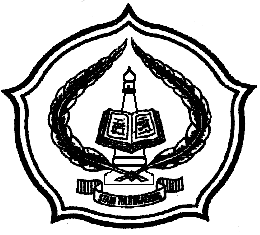 OlehBINTI ROSYIDAHNIM. 3217073011OlehBINTI ROSYIDAHNIM. 3217073011PROGRAM STUDI PENDIDIKAN GURU MADRASAH IBTIDA’IYAHJURUSAN TARBIYAHSEKOLAH TINGGI AGAMA ISLAM NEGERI(STAIN) TULUNGAGUNG2011Ketua,Muhamad Jazeri, M.Pd.NIP. 19691204200501 1 005Sekretaris,Fathul Mujib, M.Ag.NIP. 197505232006004 1 002